Pacholo U. Carmelotes 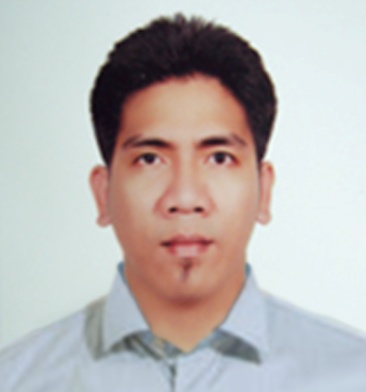 Current Address:  Room 1601,Abu Haleeqa Bldg.		    Leewa St., Abu Dhabi , U.A.E                                                                               Home Address:	    , Sitio , Daliao,TorilE-mail Address :  carmelotespacholo@gmail.com                              carmelotespacholo@yahoo.comOn-line Portfolio :www.choyska.weebly.com                                                              Birth Date :   November 12,1979Civil Status : MarriedAge:              33 yrs.oldHeight :         5' Sex :              MaleNationality : Filipino	Mobile No. :   Abu Dhabi  No. +971501747219 Position requiring innovative, challenging , employment that utilize my education and professional skills and offer  advance opportunity.3rd  year B.S Architecture, University of  Mindanao-( 1997-2000)2nd year  Interior Design Student,  Philippine Women’s College of Davao -( 2000-2002)3d Artist, CAD Operator, Draftsman  ( H.R Magno Construction , Architectural Firm )November 1998 – January 2002- Prepare schematic drawings or sketches for new Architectural designs- Make 2d drawings for plans and elevations- Make the 2d drawing into 3d models for presentation- Help manual renderings for presentation- Help our engineer in billing cost of materials- Site supervision3d Artist , Designer, CAD Operator ( M.D.L Interior Designing Firm )November 2002 – November 2003             - Prepare schematic drawings or sketches for new Interior design- Make 2d drawings for plans and elevations- Make the 2d drawing into 3d models for presentation- Help manual renderings for presentation       - Site supervisionDesigner , CAD Technician, 3D Modeler, 3D Artist and Concept Artist ( Flower Boutique / Timeless Events , Abu Dhabi  )August 8, 2011 – Present- Prepare schematic drawings or sketches for new Stage designs- Cad Lay-out Preparation- 3D Modeling , Texturing - 3D Photorealistic Rendering for Presentation- Responsible for the floor lay-out in venue- Site supervisionSenior CAD Technician, 3D Modeler, 3D Artist ( ALDAR Laing O’ Rourke  Abu Dhabi,  )September 18, 2008 – July 18, 2009- Working in Infrastructure as 4D Technician using SYNCHRO Software for presentation- Setting-up the 3D Models in SYNCHRO for Program Management and Scheduling- Splitting the 3D Models according to the Program of the Planning Team in the respective project- Assist the Planning Engineers in Scheduling their Program in Gantt Chart in Synchro - 3D Photorealistic Rendering for Presentation- 3D modeling for all the Master Plan in the project- Checking the clashes of all the Construction Design using Autodesk Navisworks Software- Helping the Cad Technician in revising Construction Drawings- Junior Coordinator for Utilities3D Artist , CAD  Operator ( Samuels Creation Dubai ,U.A.E )September 2, 2007 – March 28, 2008- Help in 3D modeling and 3D Photorealistic rendering for presentation- Sketching rough design for proposal- Detailing the design for Shop drawing- Detailing Fixed and Loose Furniture	- Helping preparing B.O.Q3D Artist , Draftsman, CAD  Operator ( Greenline Yacht Interiors Dubai ,U.A.E )April 25, 2006 – May 28, 2007- Make in 3d Models and Photorealistic Rendering - Help technical works and detailing wood works and joinery through drawings- Responsible for the floor templates lay-out- Helping for Detail Catalogue and shop drawings- Furniture Detailing3D Artist , Junior Design Coordinator -Furniture Company-( Maitland Smith Cebu Inc., MEPZ I, Gate II, Blk. IV, Ibo, Lapu - lapu City, Cebu, PhilippinesJune 2003 – March 2006- Developed a new concept of designs- Make in 3d Models and Rendering - Coordinate my designs through technical works- Detailing Fixed and Loose Furniture- Market my designsKnowledgeable in MS Word. Excel, PowerPointCompetent in Auto CADCompetent in 3d Studio Max with V-rayKnowledgeable in SYNCHRO Knowledgeable in Autodesk NavisWorksKnowledgeable in Z-brush and MayaKnowledgeable in Deep UV and Body PaintKnowledgeable in PhotoshopKnowledgeable in Illustrator Knowledgeable in After EffectsKnowledgeable in Autodesk RevitProficient in Writing and SpeakingSketching, Sculpture and Painting, Song WritingCompletion of Training Program titled GREEN BUILDING & LEED CORE CONCEPTS@ 3 Fold Education Centre , Abu Dhabi , U.A.ECompletion of Training Program titled PROJECT MANAGEMENT ( APM-001)@ 3 Fold Education Centre , Abu Dhabi , U.A.EMr. Francisco AbellaSenior Interior Designer / Senior ArchitectElite Design & Engineering Consultancy L.L.CP.O Box 131489, Abu Dhabi ,U.A.ETelephone No. +971 (0) 501 895697       Fax No. 02 5567309       Mobile No. +97150 1156428       E-mail Address: abellafrancisco@yahoo.comMr. Nasir KakoSenior Planning ManagerMussafah Workforce CommunityALDAR Laing O’ Rourke  Construction LLCP.O , Abu Dhabi ,U.A.ETelephone No. 02 550 4110       Fax No. 02 550 4145       Mobile No. 0044 ( 0 ) 1405766151       E-mail Address: NKako@laingorourke.ae                                     nasir.kako@hotmail.comMr. Senior 4D CAD ConsultantSYNCHRO, Telephone No. +44  (0)  2476 792201       Mobile No. +44  ( 0 ) 7976 911695       E-mail Address: Stephen.dolan@synchroltd.com	English , Tagalog , Bisaya2003 3rd Prize Winner of National Painting Competition of Young Painters Annual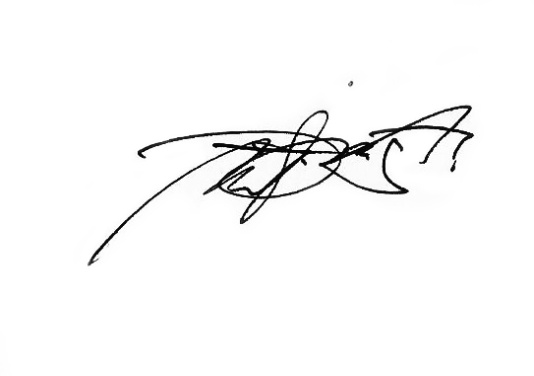 ( METROBANK Foundation )Young Painters Annual Member( METROBANK Foundation )                                                                                                                                     Carmelotes                                                                                                                                   Applicant